Reigate & Banstead 
Community Infrastructure Levy 
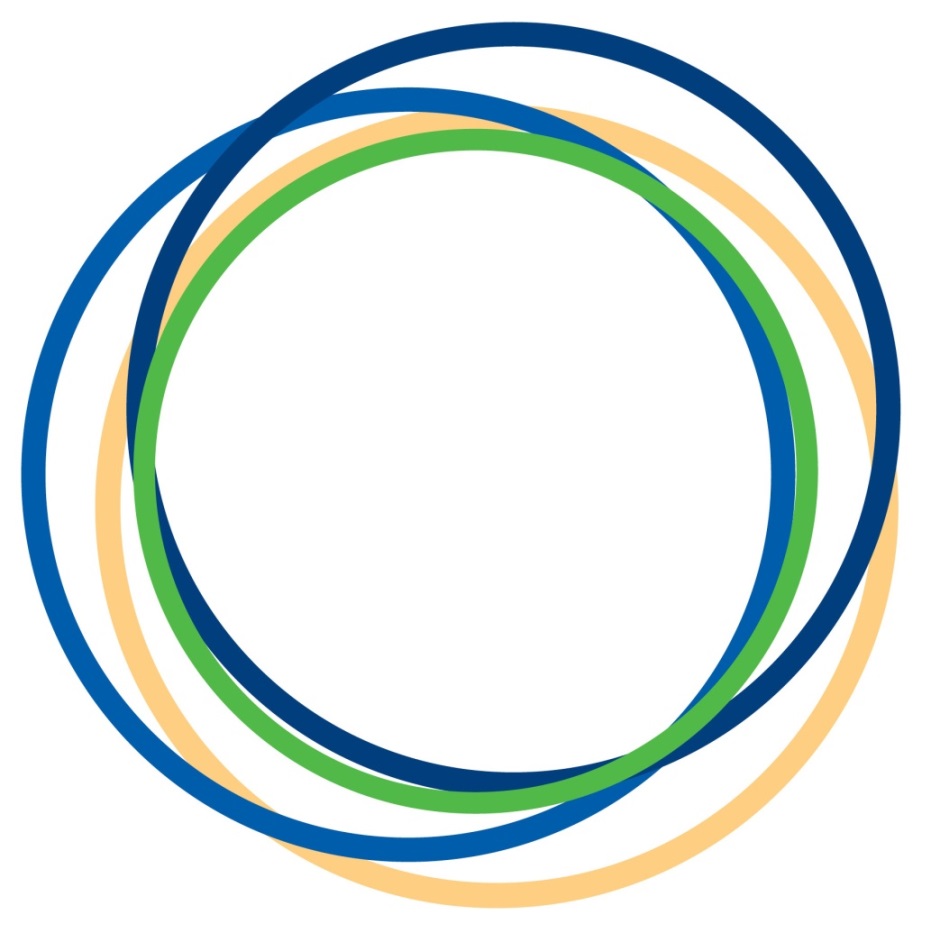 Local Fund: 
Project Suggestion FormThis form can be used to nominate or suggest projects you would like to be considered by the Borough Council for CIL funding through the Local Fund. The Local Improvements Fund can be spent on (a) the provision, improvement, replacement, operation or maintenance of infrastructure, or (b) anything else concerned with addressing the demands that development places on an area. Infrastructure might include (for example) footpaths, public transport facilities, flood management measures, educational, health or community facilities, sports or recreational facilities or public open spaces. Any projects suggested should help address the demands that new development is placing on an  area and offer a clear benefit to the local community in that area. The Local Fund is most likely to support smaller local projects and could also be used to contribute to larger projects. Projects should be community-led (i.e. they would be delivered by a local community group, organisation or club) or demonstrate the support of the organisation who will be responsible for its delivery. There will be no expectation that the Borough Council will meet ongoing costs (such as maintenance) beyond the initial funding award. You are encouraged to demonstrate community support for the proposed project, which may include discussion with the relevant Ward Councillor.Projects considered suitable for funding will be added to the list of potential projects for the relevant area and may be selected for funding thereafter.Please return this Project Suggestion Form to the Council By email to CIL@reigate-banstead.gov.ukBy post to CIL Team, Town Hall, Castlefield Road, Reigate, RH2 0SHIf you have any questions about completing this form, please contact the CIL Team on CIL@reigate-banstead.gov.uk or 01737 276178. Project Name:  Project Location: Name and organisation (if applicable):Contact Information (include email and tel. no.):Project Description and Proposed InvestmentPlease provide details of the project, including any specific works/improvements/activities which are proposed to be funded.Community Benefit and Local SupportWhat benefit would the project offer to the local area or community?How would the project support new development or address the demands which it is placing on the local area?Please outline any evidence of local/community support for the project. Has the project been discussed with local ward member(s) and what was the outcome?.Costs and FundingHas any other funding (e.g. local fundraising, grants, etc.) been raised to date in support of this project? Please give details below.DeliveryWho will be responsible for delivering the project? Please outline any evidence to demonstrate that they support its delivery and/or that necessary approvals are in place.For projects to be delivered by SCC, has the project been approved by SCCs Capital Programme Panel (CPP) (or any subsequent protocol for such bids).Has any work been undertaken to date to explore the feasibility and delivery of the project? Please give details below.Is any further work or approvals required before the project can commence (for example, project design, planning permission, etc.).Does the project involve land owned by someone other than the applicant? If yes, is their agreement in place to carry out the project? Please give details.When would be the project be expected to start should funding be available?Is the project likely to require on-going maintenance or management? Who will be responsible for this and how will any costs be met?Other relevant informationPlease provide any other relevant information in support of the submission.DeclarationI confirm that the information provided in this Suggestion Form is complete and correct to my knowledge at the time of submission.If you are suggesting a project on behalf of an organisation, please ensure that you have authority/agreement to do so.